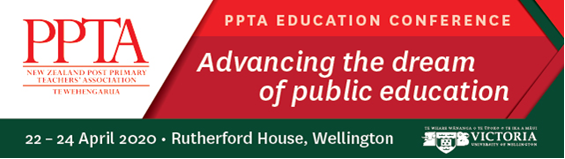 Talk educationJoin us in Wellington to hear Pasi Sahlberg (Finland), Dr Trivina Kang (Singapore), Rawiri Toia, Dr Tim Bell, Helen Varney and Professor Stephen Dobson talk education. Registrations for PPTA Education Conference 2020 will open next week – the registration link will be emailed to all members on Wednesday 12 February.Registration is free for the first 300 participants & travel and/or accommodation subsidies (for PPTA members only) are available.Dates: 22 - 24 April 2020Venue: Rutherford House, WellingtonSign up early to secure your place to listen, learn and be heard, as we work toward the goal of "Advancing the dream of public education"Five keynote speakers (local and international) 27 Workshops and seminars14 Research papersMāori Medium strand on Thursday 23 AprilConcluding forum “From dream to reality” on Friday 24 AprilPub Quiz night on Wednesday 22 April Conference Dinner at Parliament on Thursday 23 April - hosted by Education Minister Chris Hipkins 